GOVERNO DO ESTADO DO AMAPÁSECRETARIA DO ESTADO DA EDUCAÇÃOPROGRAMA NACIONAL DE ACESSO AO ENSINO TÉCNICO E EMPREGOEDITAL N. 006/2017 PSS/EQUIPE TECNICA E APOIO/MEDIOTEC/PRONATEC/SEED A SECRETÁRIA DE ESTADO DA EDUCAÇÃO, no uso de suas atribuições conferidas pelo Decreto N. 2822/2016–GEA, torna público o PROCESSO SELETIVO SIMPLIFICADO PARA SELEÇÃO DE PROFISSIONAIS BOLSISTAS PROFESSOR para concessão de bolsas aos profissionais selecionados que atuarão nas unidades ofertantes dos Cursos Técnicos de Nível Médio Concomitantes do Pronatec/Mediotec.Comunica o local da comprovação documental da fase II do Edital que rege o referido processo. LOCAL DA COMPROVAÇÃO DOCUMENTAL – FASE IIMacapá – AP, 18 de agosto de 2017. Terezinha de Jesus Monteiro FerreiraSecretária de Estado da Educação em exercícioDecreto n°3139/2017/GEAATIVIDADEFUNÇÃO LOCAL2ª Fase – Comprovação documental (candidatos classificados)SUPERVISORES E ORIENTADORES18/08/2017Conforme horário publicados no site do processo seletivoNEP/SEEDSala da Coordenação Geral do PRONATEC/MEDIOTEC/SEED2ª Fase – Comprovação documental (candidatos classificados)APOIO AS ATIVIDADES ACADÊMICAS E ADMINISTRATIVAS21/08/2017Conforme horário publicados no site do processo seletivoNEP/SEEDSala da Coordenação Geral do PRONATEC/MEDIOTEC/SEED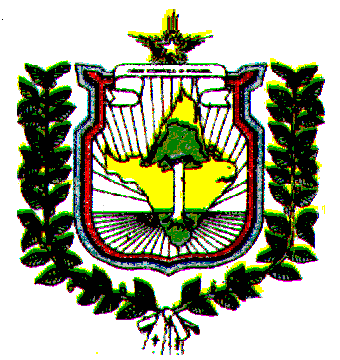 